Il/La sottoscritto/a nato/a _____________________ il ________________Residente a ______________ in Via/Piazza _____________________________Identificato a mezzo ________________ nr _____________________________consapevole delle conseguenze penali previste in caso di dichiarazioni mendaci a pubblico ufficiale (art 495 c.p.)DICHIARA sotto LA PROPRIA RESPONSABILITÀDi essere a conoscenza delle misure di contenimento del contagio da Covid-19 di cui all'Ordinanza del Ministero della Salute di intesa con il Presidente della Regione Lombardia del 21/10/2020 concernenti limitazioni negli spostamenti dalle ore 23:00 alle ore 5:00 del giorno successivo, nonché delle sanzioni previste dall'art.4 del DL 19/2020Che il viaggio è determinato da: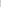 comprovate esigenze lavorativesituazioni di necessità o d’urgenzamotivi di saluterientro presso il proprio domicilio, dimora o residenza.A questo riguardo. dichiaro che:Data, ora e luogo del controlloFirma del dichiarante	L’operatore di Polizia